Assembly Rooms, Quebec Street, Dereham, Norfolk, NR19 2DJTelephone: 01362 693821E-mail: generalenquiries@derehamtowncouncil.orgInterment Information Sheet For Office Use Only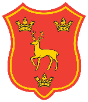           Approved 		Burial No. ……………………….……          Digger Booked 		Fee Payable: ……………………….…… 		DEREHAM TOWN COUNCILName of DeceasedName of DeceasedAgeOccupationResidence at Time of DeathResidence at Time of DeathPlace of Death (If different to above)Place of Death (If different to above)Date of DeathDate of DeathCemetery (please tick)Cemetery (please tick)Cemetery Road                      Norwich Road Cemetery Road                      Norwich Road Cemetery Road                      Norwich Road Date of FuneralDate of FuneralTime at Chapel (if using)Time at CemeteryPlease note we cannot accept burials after 3pm (2pm in winter)Funeral DirectorsFuneral DirectorsMode of IntermentMode of IntermentNew Single/Double/AshesPlot Reference:Plot Reference:Mode of IntermentMode of IntermentRe-opener of: Re-opener of: Re-opener of: Funeral Service ByFuneral Service ByNumber of BearersNumber of BearersCoffin Size/Hole Size (please delete as appropriate)Coffin Size/Hole Size (please delete as appropriate)Coffin Size/Hole Size (please delete as appropriate)Coffin Size/Hole Size (please delete as appropriate)Coffin Size/Hole Size (please delete as appropriate)Coffin Size/Hole Size (please delete as appropriate)Coffin Size/Hole Size (please delete as appropriate)Coffin Size/Hole Size (please delete as appropriate)Coffin Size/Hole Size (please delete as appropriate)Lengthft       insft       insWidthWidthft       insDepthDepthft       insHeadstoneHeadstoneYes/NoYes/NoYes/NoTo Be RemovedTo Be RemovedYes/NoYes/NoType of Temporary MarkerType of Temporary MarkerType of Temporary MarkerType of Temporary MarkerWooden/Metal          Cross/Other:…...………………………Wooden/Metal          Cross/Other:…...………………………Wooden/Metal          Cross/Other:…...………………………Wooden/Metal          Cross/Other:…...………………………Wooden/Metal          Cross/Other:…...………………………Exclusive Rights of BurialExclusive Rights of BurialExclusive Rights of BurialExclusive Rights of BurialExisting/NewExisting/NewExisting/NewExisting/NewExisting/NewNext of Kin/Person Arranging Burial (This will be the contact Dereham Town Council will use after the burial to send the Rules & Regulations to)Next of Kin/Person Arranging Burial (This will be the contact Dereham Town Council will use after the burial to send the Rules & Regulations to)NameAddressTelephoneRelationship to Deceased